THÔNG TƯSửa đổi, bổ sung một số điều của các Thông tư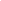 quy định về kiểm dịch động vật, sản phẩm động vật thủy sản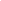 Căn cứ Nghị định số 15/2017/NĐ-CP ngày 17/02/2017 của Chính phủ quy định chức năng, nhiệm vụ, quyền hạn và cơ cấu tổ chức của Bộ Nông nghiệp và Phát triển nông thôn;Căn cứ Luật Thú y số 79/2015/QH13ngày 19/6/2015;Theo đề nghị của Cục trưởng Cục Thú y,Bộ trưởng Bộ Nông nghiệp và Phát triển nông thôn ban hành Thông tư sửa đổi, bổ sung một số điều của các Thông tư quy định về kiểm dịch động vật, sản phẩm động vật thủy sản.Điều 1. Sửa đổi, bổ sung một số điều của Thông tư số 26/2016/TT-BNNPTNT ngày 30/6/2016 của Bộ trưởng Bộ Nông nghiệp và Phát triển nông thôn quy định về kiểm dịch động vật, sản phẩm động vật thủy sản1. Sửa đổi, bổ sung điểm d khoản 2 Điều 4 như sau:“d) Bản chụp Giấy phép nhập khẩu do Tổng cục Thủy sản cấp, có xác nhận của doanh nghiệp (đối với động vật thủy sản không thuộc Danh mục loài thủy sản được phép kinh doanh tại Việt Nam theo quy định tại Phụ lục VIII ban hành kèm theo Nghị định số 26/2019/NĐ-CP ngày 08/3/2019 của Chính phủ quy định chi tiết một số điều và biện pháp thi hành Luật Thủy sản).”2. Sửa đổi, bổ sung điểm d khoản 5 Điều 4 như sau:“d) Bản chụp Giấy phép xuất khẩu thủy sản do Tổng cục Thủy sản cấp, có xác nhận của doanh nghiệp (đối với các loài thủy sản xuất khẩu có điều kiện theo quy định tại Phụ lục IX, Phụ lục X ban hành kèm theo Nghị định số 26/2019/NĐ-CP ngày 08/3/2019 của Chính phủ quy định chi tiết một số điều và biện pháp thi hành Luật Thủy sản).”3. Sửa đổi, bổ sung Điều 19 như sau:“Điều 19. Kiểm dịch động vật, sản phẩm động vật thủy sản xuất khẩu mang theo người, gửi qua đường bưu điện.1. Trước khi xuất khẩu động vật, sản phẩm động vật thủy sản mang theo người, gửi qua đường bưu điện; chủ hàng gửi 01 bộ hồ sơ đăng ký kiểm dịch xuất khẩu theo quy định tại khoản 5 Điều 4 Thông tư này đến cơ quan kiểm dịch động vật cửa khẩu theo một trong các hình thức: qua Cổng thông tin một cửa quốc gia hoặc qua dịch vụ bưu chính công ích hoặc thư điện tử, fax sau đó gửi hồ sơ gốc hoặc gửi trực tiếp.2. Cơ quan kiểm dịch động vật cửa khẩu xử lý hồ sơ theo quy định tại điểm b khoản 2 Điều 42 Luật thú y và thực hiện kiểm dịch như sau:a) Đối với động vật thuỷ sản: Kiểm tra lâm sàng, lấy mẫu xét nghiệm các bệnh theo yêu cầu của chủ hàng hoặc nước nhập khẩu;b) Đối với sản phẩm động vật thuỷ sản: Kiểm tra cảm quan, lấy mẫu xét nghiệm các chỉ tiêu vệ sinh thú y theo yêu cầu của chủ hàng hoặc nước nhập khẩu;c) Cấp Giấy chứng nhận kiểm dịch xuất khẩu theo quy định tại điểm c khoản 2 Điều 42 Luật thú y. d) Hướng dẫn chủ hàng thực hiện nhốt giữ thuỷ sản, bao gói sản phẩm thuỷ sản theo quy định, niêm phong hoặc đánh dấu hàng gửi; xử lý đối với động vật, sản phẩm động vật thuỷ sản không bảo đảm yêu cầu vệ sinh thú y để xuất khẩu.” 4. Sửa đổi, bổ sung Điều 20 như sau:“Điều 20. Kiểm dịch động vật, sản phẩm động vật thủy sản nhập khẩu mang theo người, gửi qua đường bưu điện1. Khi nhập khẩu động vật, sản phẩm động vật thuỷ sản không vì mục đích kinh doanh, chủ hàng gửi 01 bộ hồ sơ khai báo kiểm dịch nhập khẩu đến cơ quan kiểm dịch động vật cửa khẩu theo quy định tại khoản 6 Điều 4 của Thông tư này  theo một trong các hình thức: qua Cổng thông tin một cửa quốc gia hoặc qua dịch vụ bưu chính công ích hoặc thư điện tử, fax sau đó gửi hồ sơ gốc hoặc gửi trực tiếp.2. Trong thời hạn 01 ngày làm việc, kể từ ngày nhận được hồ sơ khai báo hợp lệ, cơ quan kiểm dịch động vật cửa khẩu thực hiện kiểm dịch như sau: a) Kiểm tra hồ sơ kiểm dịch, Giấy chứng nhận kiểm dịch của nước xuất khẩu; đối chiếu với chủng loại, số lượng, khối lượng hàng thực nhập;b) Kiểm tra thực trạng hàng hóa; điều kiện nuôi nhốt động vật thuỷ sản; bao gói, bảo quản sản phẩm động vật thuỷ sản;c) Trường hợp phát hiện loài thủy sản không có trong danh mục các loài thủy sản nhập khẩu thông thường, động vật thủy sản mắc bệnh, sản phẩm động vật thủy sản có biểu hiện biến chất thì xử lý tiêu huỷ hoặc trả về nước xuất khẩu; d) Sau khi kiểm tra, động vật thủy sản khoẻ mạnh, sản phẩm động vật thủy sản bảo đảm yêu cầu vệ sinh thú y; được nhốt giữ, bao gói, bảo quản theo quy định, cơ quan kiểm dịch động vật cửa khẩu cấp Giấy chứng nhận kiểm dịch nhập khẩu để chủ hàng làm thủ tục hải quan, bưu điện. 3. Không được mang theo người sản phẩm thuỷ sản ở dạng tươi sống.”5. Sửa đổi, bổ sung Điều 21 như sau:“Điều 21. Vận chuyển mẫu bệnh phẩm thủy sản1. Khi có yêu cầu nhận mẫu bệnh phẩm từ nước ngoài gửi về Việt Nam hoặc gửi mẫu bệnh phẩm từ Việt Nam ra nước ngoài, chủ hàng phải gửi 01 đơn đăng ký kiểm dịch theo Mẫu 06 TS ban hành kèm theo Phụ lục V của Thông tư này đến Cục Thú y theo một trong các hình thức: qua Cổng thông tin một cửa quốc gia hoặc qua dịch vụ bưu chính công ích hoặc thư điện tử, fax sau đó gửi hồ sơ gốc hoặc gửi trực tiếp.2. Trong thời hạn 05 ngày làm việc, kể từ khi nhận được đơn đăng ký hợp lệ, Cục Thú y có trách nhiệm trả lời chủ hàng không chấp thuận hoặc chấp thuận. 3. Cơ quan kiểm dịch động vật cửa khẩu thực hiện kiểm dịch vận chuyển mẫu bệnh phẩm như sau:a) Kiểm tra văn bản chấp thuận của Cục Thú y và các giấy tờ khác có liên quan; tình trạng bao gói, bảo quản mẫu bệnh phẩm;b) Cấp Giấy chứng nhận vận chuyển đối với mẫu bệnh phẩm có hồ sơ hợp lệ; được bao gói, bảo quản đảm bảo yêu cầu vệ sinh thú y.Số lượng Giấy chứng nhận vận chuyển cấp: 02 bản (01 bản lưu tại cơ quan kiểm dịch cửa khẩu, 01 bản gửi chủ hàng).”6. Sửa đổi mục II phần A và phần B Phụ lục I như sau:“II. Sản phẩm động vật thủy sản1. Phôi, trứng, tinh dịch và ấu trùng của các loài thủy sản ở dạng tươi sống hoặc tươi sống được bảo quản ở dạng ướp lạnh,đông lạnh. 2. Sản phẩm động vật thủy sản ở dạng tươi sống hoặc tươi sống được bảo quản ở dạng ướp lạnh,đông lạnh; dầu cá.3. Các đối tượng sản phẩm động vật thủy sản khác thuộc diện phải kiểm dịch theo yêu cầu của nước nhập khẩu hoặc theo quy định của các Điều ước quốc tế mà Việt Nam ký kết hoặc gia nhập. B - Danh mục động vật, sản phẩm động vật thủy sản miễn kiểm dịch	1. Động vật, sản phẩm động vật thủy sản nhập khẩu thuộc diện ngoại giao.2. Sản phẩm động vật thủy sản nhập khẩu làm nguyên liệu để gia công, chế biến thực phẩm xuất khẩu.3. Sản phẩm động vật thủy sản làm hàng mẫu thử nghiệm.4. Sản phẩm động vật thủy sản nhập khẩu để trưng bày hội chợ, triển lãm.  5. Sản phẩm động vật thủy sản làm thực phẩm xuất khẩu bị triệu hồi hoặc trả về.”7. Sửa đổi, bổ sung Phụ lục IV như sau:a) Bổ sung thứ tự 9 vào Bệnh ở loài giáp xác trong Bảng các bệnh ở động vật thủy sản tại mục I phần A như sau:“A. Động vật thủy sảnI. Các bệnh ở động vật thủy sảnb) Sửa đổi, bổ sung Phần B như sau.“B. Sản phẩm động vật thủy sảnI. Lấy mẫu xét nghiệm1. Chỉ tiêu xét nghiệm2. Tần suất lấy mẫu, số lượng mẫu a) Lấy mẫu của 03 (ba) lô hàng liên tiếp để xét nghiệm:a1. Nếu kết quả xét nghiệm của 03 (ba) lô hàng liên tiếp đạt yêu cầu thì cứ 05 (năm) lô hàng tiếp theo chỉ lấy mẫu của 01 (một) lô hàng ngẫu nhiên để xét nghiệm; trường hợp lô hàng được lựa chọn kiểm tra có kết quả xét nghiệm không đạt yêu cầu thì thực hiện lấy mẫu của 03 (ba) lô hàng liên tiếp để xét nghiệm.a2. Nếu kết quả xét nghiệm của 01 (một) lô hàng không đạt yêu cầu thì tiếp tục duy trì lấy mẫu của 03 (ba) lô hàng liên tiếp để xét nghiệm.b) Số lượng mẫu và mẫu xét nghiệm:b1. Đối với lô hàng có một mặt hàng thì lấy 05 (năm) mẫu và gộp thành 01 (một) mẫu để xét nghiệm các chỉ tiêu tác nhân gây bệnh theo quy định tại khoản 1 mục I phần này (phần B).b2. Đối với lô hàng có nhiều mặt hàng: cơ quan kiểm dịch động vật cửa khẩu lựa chọn mặt hàng có số lượng lớn hơn để lấy mẫu theo điểm b1, lấy mẫu tối đa 03 mặt hàng.Trường hợp các mặt hàng của lô hàng có số lượng bằng nhau, cơ quan kiểm dịch động vật cửa khẩu lựa chọn ngẫu nhiên mặt hàng để lấy mẫu.c) Đối với sản phẩm được lấy từ các họ/loài thủy sản không thuộc khoản 1 mục I phần này (phần B), thực hiện như sau:Cơ quan kiểm dịch cửa khẩu kiểm tra hồ sơ kiểm dịch, thực trạng hàng hóa của 03 (ba) lô hàng liên tiếp và áp dụng như quy định tại điểm a1 và a2 khoản này.Trường hợp phát hiện lô hàng không đạt yêu cầu về ngoại quan thì lấy mẫu kiểm tra các chỉ tiêu lý hóa, vi sinh vật gây hại theo các tiêu chuẩn, quy chuẩn tương ứng. d) Các lô hàng không phải lấy mẫu xét nghiệm hoặc không phải kiểm tra thực trạng hàng hóa, cơ quan kiểm dịch động vật cửa khẩu chỉ kiểm tra hồ sơ. Nếu hồ sơ đạt yêu cầu thì cơ quan kiểm dịch động vật cửa khẩu cấp Giấy chứng nhận kiểm dịch nhập khẩu (chủ hàng phải tự chịu trách nhiệm đối với hàng hóa nhập khẩu); đ) Khi phát hiện lô hàng không đạt yêu cầu, cơ quan kiểm dịch động vật cửa khẩu xử lý theo quy định và báo cáo về Cục Thú y;e) Việc lấy mẫu, kiểm tra theo tần suất áp dụng trên tổng số lô hàng nhập khẩu tính từ ngày 01 tháng 01 đến hết ngày 31 tháng 12 trong cùng 01 (một) năm. II. Giám sát động vật thủy sản thương phẩm; sản phẩm động vật thủy sản tươi sống hoặc tươi sống bảo quản ở dạng ướp lạnh, đông lạnh nhập khẩu1. Chỉ tiêu giám sáta) Các chỉ tiêu tồn dư thuốc, hóa chất, kháng sinh sử dụng trong nuôi trồng thủy sản; cấm sử dụng trong nuôi trồng thủy sản; các chỉ tiêu kim loại nặng, thuốc bảo vệ thực vật.b) Vi sinh vật gây hại.2. Thực hiện giám sáta) Hằng năm, căn cứ tình hình thực tiễn và yêu cầu kiểm soát các yếu tố nguy cơ về chất tồn dư, vi sinh vật gây hại đối với động vật thủy sản thương phẩm; sản phẩm động vật thủy sản tươi sống hoặc tươi sống bảo quản ở dạng ướp lạnh, đông lạnh nhập khẩu; Cục Thú y báo cáo Bộ Nông nghiệp và Phát triển nông thôn xem xét, quyết định nội dung giám sát. b) Căn cứ để đánh giá kết quả giám sát đối với các chỉ tiêu giám sát: các quy định, tiêu chuẩn, quy chuẩn kỹ thuật của Việt Nam. Trường hợp, mức giới hạn của chỉ tiêu kiểm tra chưa được ban hành theo các quy định, tiêu chuẩn, quy chuẩn kỹ thuật của Việt Nam thì áp dụng theo quy định của nước ngoài, khu vực, quốc tế.c) Khi phát hiện lô hàng có vi phạm về chỉ tiêu giám sát, cơ quan kiểm dịch động vật cửa khẩu báo cáo về Cục Thú y.”c) Bổ sung phần C như sau:“C. Căn cứ tình hình thực tiễn, các yếu tố nguy cơ về dịch bệnh cần kiểm soát, Cục Thú y báo cáo Bộ Nông nghiệp và Phát triển nông thôn xem xét, quyết định điều chỉnh, bổ sung các chỉ tiêu tại phần A và phần B Phụ lục này.”  8. Bổ sung khoản 26, khoản 27 vào mục I Phục lục V như sau:a) “26. Quyết định xử lý vệ sinh thú y đối với động vật/sản phẩm động vật thủy sản không bảo đảm yêu cầu vệ sinh thú y - Mẫu 26 TS.”;b) “27. Biên bản xử lý vệ sinh thú y hàng động vật, sản phẩm động vật thủy sản - Mẫu 27 TS.”.9. Bổ sung Mẫu 26 TS - Quyết định xử lý vệ sinh thú y đối với động vật/sản phẩm động vật thủy sản không bảo đảm yêu cầu vệ sinh thú y và Mẫu 27 TS - Biên bản xử lý vệ sinh thú y hàng động vật, sản phẩm động vật thủy sản vào Phụ lục V (tại Phụ lục ban hành kèm theo Thông tư này).10. Bổ sung Phụ lục VII: Trình tự, thủ tục kiểm tra, lấy mẫu kiểm dịch lô hàng sản phẩm động vật thuỷ sản (tại Phụ lục ban hành kèm theo Thông tư này).11. Bãi bỏ khoản 3 Điều 4 (được sửa đổi, bổ sung tại khoản 2 Điều 1 Thông tư số 36/2018/TT-BNNPTNT ngày 25/12/2018 của Bộ trưởng Bộ Nông nghiệp và Phát triển nông thôn sửa đổi, bổ sung một số điều của Thông tư số 26/2016/TT-BNNPTNT ngày 30/6/2016 của Bộ trưởng Bộ Nông nghiệp và Phát triển nông thôn quy định về kiểm dịch động vật, sản phẩm động vật thủy sản – sau đây viết tắt là Thông tư số 36/2018/TT-BNNPTNT); Điểm c khoản 2 Điều 13 (được bổ sung tại khoản 6 Điều 1 Thông tư số 36/2018/TT-BNNPTNT);  Điều 14 (được sửa đổi, bổ sung tại khoản 8 Điều 1 Thông tư số 36/2018/TT-BNNPTNT); Khoản 4 Điều 15 (được bổ sung tại khoản 9 Điều 1 Thông tư số 36/2018/TT-BNNPTNT); Khoản 4 Điều 17, điểm a khoản 6 Điều 17, điểm a khoản 7 Điều 17 (được sửa đổi, bổ sung tại khoản 10 Điều 1 Thông tư số 36/2018/TT-BNNPTNT); Điều 18; Điểm d khoản 1 Điều 22 (được bổ sung tại khoản 11 Điều 1 Thông tư số 36/2018/TT-BNNPTNT). Điều 2. Bãi bỏ Thông tư số 11/2019/TT-BNNPTNT ngày 22/10/2019 của Bộ trưởng Bộ Nông nghiệp và Phát triển nông thôn sửa đổi, bổ sung một số điều của Thông tư số 36/2018/TT-BNNPTNT ngày 25/12/2018 của Bộ trưởng Bộ Nông nghiệp và Phát triển nông thôn sửa đổi, bổ sung một số điều Thông tư số 26/2016/TT-BNNPTNT ngày 30/6/2016 của Bộ trưởng Bộ Nông nghiệp và Phát triển nông thôn quy định về kiểm dịch động vật, sản phẩm động vật thủy sảnĐiều 3. Điều khoản thi hành1. Thông tư này có hiệu lực thi hành kể từ ngày    tháng     năm 2022.2. Cục trưởng Cục Thú y và Thủ trưởng các đơn vị, tổ chức, cá nhân có liên quan chịu trách nhiệm thi hành Thông tư này.Trong quá trình thực hiện, nếu khó khăn, vướng mắc, đề nghị cơ quan, tổ chức, cá nhân phản ánh về Bộ Nông nghiệp và Phát triển nông thôn (qua Cục Thú y) để xem xét, sửa đổi, bổ sung./.Phụ lục:DANH MỤC CÁC BIỂU MẪU, PHỤ LỤC(Ban hành kèm theo Thông tư số …. /2022/TT-BNNPTNT ngày … tháng … năm 2022 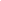 của Bộ trưởng Bộ Nông nghiệp và Phát triển nông thôn)1. Quyết định xử lý vệ sinh thú y đối với động vật/sản phẩm động vật thủy sảnkhông bảo đảm yêu cầu vệ sinh thú y - Mẫu 26 TS.2. Biên bản xử lý vệ sinh thú y hàng động vật, sản phẩm động vật thủy sản - Mẫu 27 TS.3. Phụ lục VII: Trình tự, thủ tục kiểm tra, lấy mẫu kiểm dịch lô hàng sản phẩm động vật thuỷ sản.QUYẾT ĐỊNHXử lý vệ sinh thú y đối với động vật/sản phẩm động vật thủy sảnkhôngbảo đảm yêu cầu vệ sinh thú yTHẨM QUYỀN BAN HÀNH (1)Căn cứ Luật Thú y số 79/2015/QH13 ngày 19 tháng 6 năm 2015;Căn cứ Quyết định số ……/ ……. ngày … tháng …. năm ….. của ……(2)………………. quy định chức năng, nhiệm vụ, quyền hạn, cơ cấu tổ chức của …….……..(3)……...........…………...;             Căn cứ Biên bản ghi nhận tình trạng vệ sinh thú y hàng động vật, sản phẩm động vật thủy sản số ......./BB-VSTY ngày….../..…/.........của .......................(4)………...…..........................................QUYẾT ĐỊNH:Điều 1. Quyết định xử lý vệ sinh thú y đối với số hàng sau: 1/ ……………………………………….……… Số lượng:……………Khối lượng: …..………..2/ ……………………………………….……… Số lượng:……………Khối lượng: …..………..3/ ……………………………………….……… Số lượng:……………Khối lượng: …..………..4/……………………………………….……… Số lượng:……………Khối lượng: …..………..Của ông bà: ............................................................................ là chủ hàng (hoặc người đại diện)Địa chỉ giao dịch: .....................................…....................................................................................Điện thoại: ................................... Fax: .............................. Email: ..………...................................Chứng minh nhân dân số: ……..........….. Cấp ngày: …..../.…./…….. Nơi cấp: …...………….....Số hàng trên đây không bảo đảm yêu cầu vệ sinh thú y theo quy định như sau:...............................................................................................................….......................................................................................................................................................…........................................Các vật dụng (phương tiện, dụng cụ, bao bì chứa đựng, thức ăn, chất độn, chất thải) có liên quan: ………………………………………………………………………...……………...............……. ...............................................................................................................…........................................Điều 2. Biện pháp xử lý đối với số hàng trên và các vật dụng có liên quan: .......……..….………...............................................................................................................….......................................................................................................................................................….......................................................................................................................................................…........................................Điều 3.Địa điểm tiến hành xử lý vệ sinh thú y: .........................................……......................…........................................................................................................................................................…............. .........................................................................................................................................….............. .........................................................................................................................................…..............Điều 4.Tên, địa chỉ tổ chức, cá nhân thực hiện xử lý hàng: ............................…………………............................................................................................................................…........................................................................................................................................................….......................................... .........................................................................................................................................….............Điều 5.Thời gian tiến hành xử lý vệ sinh thú y đối với lô hàng: vào hồi ……..... giờ ………… ngày ……..… / ….…. / …….….….Điều 6. Nơi xử lý hàng phải được vệ sinh, khử trùng tiêu độc theo quy định.Điều 7. Quy định về việc sử dụng hàng sau khi đã xử lý vệ sinh thú y: ..………………................................................................................................................................…....................................................................................................................................................….............................................................................................................................................................…........................................Quyết định này lập thành 03 bản: 01 bản do cơ quan kiểm dịch động vật giữ, 01 bản do chủ hàng hoặc người đại diện giữ, 01 bản do tổ chức, cá nhân thực hiện xử lý hàng giữ.(1): Thủ trưởng cơ quan ra quyết định xử lý;(2): Thẩm quyền ra quyết định;(3): Tên cơ quan ra quyết định xử lý;(4): Tên cơ quan kiểm dịch động vật.BIÊN BẢN XỬ LÝ VỆ SINH THÚ Y HÀNG ĐỘNG VẬT, SẢN PHẨM ĐỘNG VẬT THỦY SẢNSố: ................./BB-XLVSTYHôm nay, vào hồi ……. giờ ……, ngày ……. tháng …… năm ……..….Tại địa điểm: .......................................................................................................….........................Chúng tôi gồm:1/ Ông/bà: ................................................................................Chức vụ: .......…..............................Là cán bộ cơ quan kiểm dịch động vật: ...........................................................…............................2/ Ông/bà: ................................................................................Chức vụ: ...................…..................Địa chỉ: ......................................................................…………………………………...……........Điện thoại: .................………….............. Fax: ....………….……………….................……..........3/ Ông/bà: ................................................................................Chức vụ: ......................…...............Địa chỉ: .........................................................................................………….................…...............Điện thoại: .................………….............. Fax: ....…………….…………….................……..........Căn cứ Quyết định xử lý vệ sinh thú y đối với hàng động vật, sản phẩm động vật thủy sản không bảo đảm yêu cầu vệ sinh thú y số ................. /QĐ-XLVSTY ngày ........../ ......./ ………..... của ....................(1)........................................................…….......Đã tiến hành xử lý vệ sinh thú y lô hàng sau: Tên hàng: ………………………………………………………………..…………..……..……....Số lượng: …………………………….. Khối lượng: ………………….……………..……..……..Của ông/bà: ..................................................................................... là chủ hàng (người đại diện)Địa chỉ giao dịch: ......................................................................................................…....................Điện thoại: ...................................... Fax: ............................... Email: ......................……...............Biện pháp xử lý đối với số hàng trên và các dụng cụ có liên quan: ..........................…..........................................................................................................................................................................................................................................................................................................................................................................................................................................................................................................................................................................................................................................................................................................................................................................................................................Địa điểm tiến hành xử lý: ............…...............................................................................….........................................................................................................................................................................Tên, địa chỉ tổ chức, cá nhân thực hiện xử lý hàng: ...........................................................….......................................................................................................................................................................................................................................................................................................................................Thời gian tiến hành xử lý: vào hồi ...........giờ ......... phút,  ngày ............ / ….... / …………...........Nơi xử lý đã được vệ sinh, khử trùng tiêu độc theo quy định.Phương pháp khử trùng tiêu độc: ....................................................……..…………………………Hoá chất sử dụng trong khử trùng tiêu độc: ....................................................Nồng độ: ................. Kết quả xử lý vệ sinh thú y đối với lô hàng: ............................................…...................….......................................................................................................................................................…......................................................................................................................................................…...........Quy định về việc sử dụng hàng sau khi đã xử lý vệ sinh thú y (nếu không phải tiêu huỷ): 1/ Được phép sử dụng làm thực phẩm: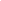 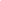 2/ Được phép sử dụng làm thức ăn chăn nuôi, thức ăn thủy sản:3/ Chỉ được phép chế biến nguyên liệu cho công nghiệp: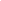 Ý kiến của chủ hàng hoặc người đại diện: .........................................................................….....................................................................................................................................................….....................................................................................................................................................…......................................................................................................................................................…......................................................................................................................................................….....................................................................................................................................................…............Biên bản này lập thành 03 bản: 01 bản do cơ quan kiểm dịch động vật giữ, 01 bản do chủ hàng hoặc người đại diện giữ, 01 bản do tổ chức, cá nhân thực hiện việc xử lý vệ sinh thú y đối với lô hàng giữ.(1) Tên cơ quan kiểm dịch động vật.Phụ lục VII: TRÌNH TỰ, THỦ TỤC KIỂM TRA, LẤY MẪU KIỂM DỊCH LÔ HÀNG SẢN PHẨM ĐỘNG VẬT THUỶ SẢNI - PHẦN CHUNG1. Giải thích từ ngữ - Đơn vị bao gói: là dạng bao gói độc lập sản phẩm dưới dạng bao, kiện, thùng, hộp, chai, lọ,... lặp lại trong một lô hàng.- Lấy mẫu: là các thao tác kỹ thuật được tiến hành trên cơ sở áp dụng những nguyên tắc, thủ tục, điều kiện kỹ thuật để thu thập mẫu đại diện, đồng nhất cho lô hàng và phản ánh được thực trạng của lô hàng.- Mẫu: Là một phần đại diện cho một lô hàng nhất định.- Mẫu ban đầu: là một lượng sản phẩm hoặc đơn vị bao gói được lấy riêng lẻ một cách ngẫu nhiên hoặc có chủ đích, cùng thời điểm tại một vị trí của lô hàng.- Mẫu chung: là những mẫu ban đầu từ cùng một lô hàng được trộn đều với nhau (sản phẩm rời hoặc bao gói) để thu được đặc tính đại diện cho lô hàng.- Mẫu trung bình: là một phần sản phẩm của mẫu chung hoặc một số đơn vị bao gói lấy ra từ mẫu chung.- Mẫu phân tích: là mẫu lấy ra từ mẫu trung bình dùng để phân tích các chỉ tiêu kiểm dịch, kiểm tra vệ sinh thú y, an toàn thực phẩm.- Mẫu lưu: là mẫu lấy ra từ mẫu trung bình, có cùng đặc tính của mẫu phân tích được bảo quản trong điều kiện theo khuyến cáo của nhà sản xuất hoặc không làm thay đổi đặc tính ban đầu của mẫu, dùng để phân tích đối chứng khi cần thiết.2. Nguyên tắc chung- Trước khi lấy mẫu phải kiểm tra hồ sơ liên quan đến lô hàng; quan sát toàn bộ lô hàng, kiểm tra tình trạng bao gói, điều kiện bảo quản, chủng loại, số lượng, khối lượng của lô hàng, thông tin lô hàng phải phù hợp với hồ sơ.- Việc lấy mẫu phải bảo đảm khoa học, nhanh chóng, thuận tiện; trình tự thực hiện công khai, minh bạch; bảo đảm tính ngẫu nhiên tại các vị trí khác nhau đại diện cho lô hàng.- Tùy mục đích kiểm tra, mẫu phải được lấy ở nơi đảm bảo các yêu cầu, điều kiện lấy mẫu. Trường hợp địa điểm lấy mẫu không đáp ứng các yêu cầu theo quy định thì thực hiện lấy mẫu thứ cấp. Sau khi lấy đủ mẫu, trả lại chủ hàng lượng sản phẩm động vật thủy sản còn lại.II - QUY TRÌNH THỰC HIỆN1. Chuẩn bị- Trước khi tiến hành lấy mẫu phải thống nhất thời điểm tiến hành kiểm tra, lấy mẫu với chủ hàng hoặc người đại điện.- Chuẩn bị đầy đủ hồ sơ, biểu mẫu liên quan, dụng cụ, trang thiết bị lấy mẫu và bảo quản mẫu phù hợp. 2. Kiểm tra thực tế2.1. Kiểm tra điều kiện vệ sinh thú y phương tịện vận chuyển, dụng cụ chứađựng hàng hoá, niêm phong.2.2. Kiểm tra thực trạng lô hàng: điều kiện bảo quản, quy cách bao gói, ngoại quan của sản phẩm, chủng loại, số lượng, khối lượng, nhãn sản phẩm, thông tin chi tiết của lô hàng phải phù hợp với hồ sơ kiểm dịch. Tiến hành kiểm tra tại 5 vị trí hoặc đơn vị bao gói ngẫu nhiên ở các điểm khác nhau của lô hàng.Trường hợp lô hàng lớn (>100 tấn) kiểm tra thêm một số vị trí/đơn vị bao gói để đảm bảo đại diện cho lô hàngnhưng không quá 15 vị trí/đơn vị bao gói.Xử lý kết quả kiểm tra: trường hợp kiểm tra thực trạng hàng hóa đạt yêu cầu, tiến hành lấy mẫu phân tích. Trường hợp không đạt yêu cầu, người lấy mẫu không thực hiện lấy mẫu, lập biên bản, báo cáo cơ quan kiểm tra.3. Lấy mẫu3.1. Số lượng, khối lượng mẫu3.1.1. Số lượng mẫu theophần B phụ lục IV Thông tư này.3.1.2. Khối lượng mẫu phân tích, mẫu lưu: tối thiểu phải đảm bảo đủ để phân tích các chỉ tiêu theo quy định và theo phương pháp phân tích của phòng thử nghiệm. Trường hợp phải gửi mẫu cho nhiều phòng thử nghiệm thì khối lượng được lấy thêm tương ứng. Trường hợp lô hàng lớn (>100 tấn), người lấy mẫu được phép lấy tăng thêm số đơn vị bao gói/khối lượng sản phẩm để tạo mẫu trung bình (số lượng lấy thêm không lớn hơn số lượng đã lấy của lô hàng ≤ 100 tấn), bảo đảm mẫu phân tích đại diện cho lô hàng. Khối lượng mẫu trung bình hoặc mẫu ban đầu (trường hợp mẫu ban đầu tương đương là mẫu trung bình) từ 500 – 1000g (không bao gồm xương).  3.2. Lấy mẫu phân tích3.2.1. Lấy mẫu ban đầua) Với lô hàng bao gói- Lô hàng được đóng trong các bao gói thùng, kiện, hộp, túi,…: mẫu ban đầu được lấy tại ít nhất 5 đơn vị bao gói nhưng không quá ở 10 đơn vị bao gói bằng cách chọn ngẫu nhiên các sản phẩm từ các bao gói được chọn. Nếu lô hàng có không quá 10 đơn vị bao gói (pallet) thì lấy mẫu ban đầu ở tất cả các đơn vị bao gói. Trường hợp lô hàng >100 tấn, lấy ở không quá 15 đơn vị bao gói.- Sản phẩm dạng lỏng, sệt: mẫu ban đầu được lấy tại ít nhất 5 vị trí ở các độ sâu khác nhau trong đơn vị bao gói sau khi đã khuấy đều.b) Với lô hàng rời (chứa trong các toa xe, container, hầm tàu,…): lấy mẫu ban đầu ở ít nhất 5 vị trí khác nhau của lô hàng.3.2.2. Lập mẫu chungGộp tất cả các mẫu ban đầu đã lấy được để lập mẫu chung, đại diện cho lô hàng.3.2.3. Lập mẫu trung bìnha) Sản phẩm dạng lỏng, sệt: trộn kỹ mẫu chung và rút ra một lượng để lập mẫu trung bình.b) Sản phẩm dạng sợi, mảnh, viên nhỏ có thể phân mẫu theo nguyên tắc ngẫu nhiên.c) Các sản phẩm lớn có thể rút theo nguyên tắc ngẫu nhiên (cắt nhỏ nếu cần thiết).d) Sản phẩm dạng bao gói sẵn: có thể trộn đều các bao gói, sau đó rút ngẫu nhiên các sản phẩm.đ) Khối lượng mẫu trung bình đảm bảo đủ để phân tích các chỉ tiêu và lưu mẫu.3.2.4. Lập mẫu phân tíchTừ mẫu trung bình chia thành 2 phần tương ứng, 1 phần là mẫu phân tích, một phần là mẫu lưu có số lượng/khối lượng mẫu như nhau. Trường hợp cần gửi nhiều phòng thử nghiệm có thể chia phần mẫu phân tích nhiều hơn. Khối lượng mẫu được lấy đảm bảo đủ để phân tích các chỉ tiêu.3.2.5. Ghi nhãn, bao gói, niêm phong, bảo quản, vận chuyển mẫua) Mẫu phải được bao gói, niêm phong, ghi nhãn bảo đảm tính bảo mật và không bị nhầm lẫn.b) Bảo quản mẫu: mẫu được bảo quản theo điều kiện phù hợp với từng dạng sản phẩm như nguyên trạng ban đầu.3.2.6. Biên bản lấy mẫu: a) Biên bản lấy mẫu được lập theo mẫu 24TS ban hành kèm theoPhụ lục V Thông tư này ngay sau khi lấy mẫu dưới sự chứng kiến và ký xác nhận của chủ hàng và các bên liên quan. Các thông tin trong biên bản lấy mẫu phải được ghi đầy đủ, chính xác, phản ánh trung thực tình trạng lô hàng như bao gói, bảo quản, ngày sản xuất, hạn sử dụng, ký hiệu phương tiện vận chuyển, chứa đựng, số niêm phong.3.2.7. Vận chuyển, gửi mẫua) Mẫu phải được vận chuyển đến phòng thử nghiệm càng nhanh càng tốt bằng phương tiện vận chuyển bảo đảm không ảnh hưởng đến chất lượng mẫu.b) Mẫu gửi phòng thử nghiệm phải kèm nhãn lấy mẫu ghi đầy đủ các thông tin theo quy định và đảm bảo không bị nhoè, rách; đảm bảo không thể lấy được mẫu ra mà không phá huỷ niêm phong. Dụng cụ chứa đựng mẫu gửi đến PTN phải được làm kín và bảo vệ khỏi tác động của ánh sáng, nhiệt độ cao ảnh hưởng đến chất lượng mẫu.3.2.8. Lưu mẫuMẫu lưu được bảo quản ở điều kiện bảo quản theo hướng dẫn của nhà sản xuất trong thời gian tương ứng với thời gian hiệu lực của Giấy chứng nhận kiểm dịch cấp cho lô hàng.3.2.9. Trả mẫuTrường hợp không thể lấy mẫu tại nơi kiểm tra mà phải đưa các đơn vị mẫu ban đầu về nơi đủ điều kiện đảm bảo chất lượng hàng hoá để lấy mẫu thìsau khi lấy mẫu, lập biên bản trả lại mẫu thừa cho chủ hàng (Mẫu Biên bản trả lại mẫu thừa ban hành kèm theo Phụ lục này).	4. Trường hợp lô hàng có hai mặt hàng trở lên	Kiểm tra, lấy mẫutheo quy định tại điểm 2.II và điểm 3.II Phụ lục này đối với từng loại mặt hàng (lựa chọn tối đa không quá 03 mặt hàng để lấy mẫu)./.Mẫu Biên bản trả lại mẫu thừaBIÊN BẢN TRẢ LẠI MẪU THỪA Số: .............../BB-TLMTHôm nay, vào hồi ..……. giờ ….… phút, ngày..…......tháng.….....năm …….….......................Tại địa điểm: …………………………………………………...……………………………….Chúng tôi gồm có:1/ Ông/bà: ................................................................................Chức vụ: .…................................Là cán bộ cơ quan kiểm dịch động vật: ......................................................…............................2/ Ông bà: .......................................…………………….....là chủ hàng (hoặc người đại diện)Địa chỉ giao dịch: ...................................................................................….................................Điện thoại: ................................. Fax: ............................ Email: ..…………...............................Chúng tôi, cùng thống nhất và giao nhận lại số mẫu thừa sau khi đã lấy mẫu của lô hàng để kiểm tra, xét nghiệm như sau: Tình trạng lượng mẫu còn lại: ....................……………........…...............................................................................................................................................................................................................................................................................................................................................................Thời gian giao nhận lại mẫu thừa vào ngày ……… tháng …… năm ………………………….Biên bản này được lập thành 02 bản: 01 bản do cơ quan kiểm dịch động vật giữ, 01 bản do chủ hàng hoặc người đại diện giữ.BỘ NÔNG NGHIỆPVÀ PHÁT TRIỂN NÔNG THÔN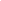 Số:        /2022/TT-BNNPTNTCỘNG HÒA XÃ HỘI CHỦ NGHĨA VIỆT NAMĐộc lập - Tự do - Hạnh phúc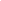 Hà Nội, ngày      tháng     năm 2022TTTên bệnh (tên tiếng Anh)Tác nhân gây bệnhMột số thủy sản nuôi cảm nhiễm với bệnhBệnh ở loài giáp xácBệnh ở loài giáp xácBệnh ở loài giáp xácBệnh ở loài giáp xác9.Bệnh trắng đuôiMacrobrachium rosenbergii Nodavirus (MrNV) Extra small virus (XSV)Tôm càng xanh (Macrobrachium rosenbergii)TTTên bệnh (tên tiếng Anh)Tác nhân gây bệnhLoại sản phẩm được lấy từ các họ/loài động vật thủy sản(Tươi sống hoặc tươi sống được bảo quản ướp lạnh, đông lạnh)1.Hoại tử gan tụy cấp (Acute hepatopancreatic necrosis disease -AHPND) Vibrio parahaemolyticus có mang gen độc lực Họ tôm he (Litopenaeus spp, Penaeus spp)2.Bệnh hoại tử gan tụy (Necrotising hepatopancreatitis-NHP) Vi khuẩn ProteobacteriaHọ tôm he (Litopenaeus spp, Penaeus spp)3.Bệnh hoại tử cơ quan tạo máu và cơ quan biểu mô (Infectious Hypodermal and Hematopoitic Necrosis Disease)Infectious Hypodermal and Hematopoitic Necrosis Virus(IHHNV)Họ tôm he (Litopenaeus spp, Penaeus spp)4.Bệnh hoại tử cơ/Bệnh đục cơ (Infectious Myonecrosis Disease)Infectious Myonecrosis Virus (IMNV) Họ tôm he (Litopenaeus spp, Penaeus spp)5.Đốm trắng (White Spot Disease)White spot syndrome virus (WSSV) Họ tôm he (Litopenaeus spp, Penaeus spp)6.Đầu vàng (Yellow Head Disease)Yellow head virus genotype 1(YHV1) Họ tôm he (Litopenaeus spp, Penaeus spp)7.Hội chứng Taura (Taura syndrome)Taura syndrome virus (TSV) Họ tôm he (Litopenaeus spp, Penaeus spp)8.Bệnh sữa trên tôm hùm (Lobster Milky Disease - LMD)Rickettsia-like Tôm hùm (Panulirus spp)9.Bệnh xuất huyết mùa xuân ở cá chép (Spring viraemia of carp)Spring viraemia of carp virus (SVCV) Họ cá chép  (Cyprinidae)10.Koi herpesvirus (Koi Herpesvirus Disease)Koi Herpesvirus (KHV) Họ cá chép  (Cyprinidae)11.Bệnh xuất huyết mùa xuân ở cá chép (Spring viraemia of carp)Spring viraemia of carp virus (SVCV) Cá trắm cỏ (Ctenopharyngodon idella) 12.Bệnh do virus Tilapia LakeTilapia Lake virus (TiLV)Cá rô phi, diêu hồng (Oreochromis mosambicus, Oreochromis niloticus)13.Hội chứng lở loét (Epizootic Ulcerative Syndrome - EUS)Alphanomyces invadansCác loài cá nước ngọt khác 14.Bệnh hoại huyết cá hồi (Infectious salmon anaemia – ISA)Infectious salmon anaemia virusCác loài cá hồi (Salmo spp., Onchorynchus spp., Salvelinus spp.)15.Bệnh tuyến tụy do salmonid alphavirus (Infection with salmonid alphavirus)AlphavirusCác loài cá hồi (Salmo spp., Onchorynchus spp., Salvelinus spp.)16.Bệnh hoại tử cơ quan tạo máu do IHNV (Infectious haematopoietic necrosis disease - IHN)Infectious haematopoietic necrosis virus (IHNV) Các loài cá hồi (Salmo spp., Onchorynchus spp., Salvelinus spp.)17.Bệnh hoại tử thần kinh (Viral Nervous Necrosis/Viral Encephalopathy and Retinopathy)Betanodavirus Cá song/cá mú (Epinephelus spp.), Cá vược/cá chẽm (Lates calcarifer), Cá giò/cá bớp (Rachycentron canadum) 18.Bệnh do Red sea bream iridovisusRed sea bream iridovisus (RSIV) Cá song/cá mú (Epinephelus spp.), Cá vược/cá chẽm (Lates calcarifer), Cá giò/cá bớp (Rachycentron canadum) 19.Bệnh do vi rút herpes ở bào ngư (Infection with abalone herpesvirus - AbHV)HerpesvirusCác loài bào ngư đa sắc (Haliotis spp.) 20.Bệnh do PerkinsusP. olseni, P. marinusHầu, nghêu, ngao21.Bệnh do Batrachochytrium dendrobatidis (Infection with Batrachochytrium dendrobatidis).Batrachochytrium dendrobatidis Các loài ếch 22.Đốm trắng (White Spot Disease)White spot syndrome virus (WSSV) Các loài cua Nơi nhận:Văn phòng Chính phủ;Lãnh đạo Bộ Nông nghiệp và PTNT;Công báo Chính phủ, Cổng TTĐT Chính phủ;UBND các tỉnh, thành phố trực thuộc TƯ;- Các đơn vị thuộc Bộ Nông nghiệp và PTNT;Cục Kiểm tra Văn bản QPPL- Bộ Tư pháp;Sở Nông nghiệp và PTNT các tỉnh, TP trực thuộc TƯ;Các đơn vị trực thuộc Cục Thú y; Chi cục có chức năng quản lý chuyên ngành    thú y cấp tỉnh;  - Lưu: VT, TY. BỘ TRƯỞNGLê Minh HoanTÊN CƠ QUAN KIỂM DỊCH ĐỘNG VẬT Số: ................./QĐ-XLVSTYCỘNG HÒA XÃ HỘI CHỦ NGHĨA VIỆT NAMĐộc lập - Tự do - Hạnh phúc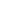 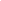 ........................., ngày........tháng.......năm …......Nơi nhận:…..                                                        THỦ TRƯỞNG CƠ QUAN(Ký, đóng dấu, ghi rõ họ tên)CỘNG HÒA XÃ HỘI CHỦ NGHĨA VIỆT NAM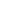 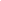 Độc lập - Tự do - Hạnh phúc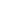 Chủ hàng (hoặc người đại diện)(Ký, ghi rõ họ tên)Kiểm dịch viên động vật(Ký, ghi rõ họ tên)Tổ chức, cá nhân thực hiện xử lý hàng(Ký, đóng dấu, ghi rõ họ tên)Các cơ quan liên quan(Ký, ghi rõ họ tên)CỘNG HOÀ XÃ HỘI CHỦ NGHĨA VIỆT NAM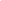 Độc lập –Tự do-Hạnh phúc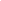 Tên hàngSố lượng mẫu lấy ban đầuSố lượng mẫu lấy để kiểm tra, xét nghiệmSố lượng còn lạiĐVT(Con/Kg)Tổng sốChủ hàng (hoặc người đại diện)(Ký, ghi rõ họ tên)Kiểm dịch viên động vật(Ký, ghi rõ họ tên)